                     Camano Law Enforcement Support Foundation	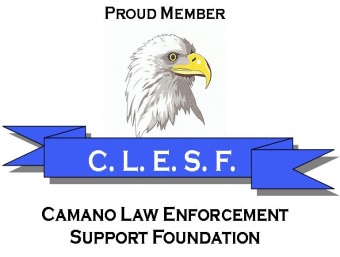                         	P. O. Box 763                                               Stanwood, WA 98292                      ________________________________________________CAMANO LAW ENFORCEMENT SUPPORT FOUNDATIONMEMBERSHIP APPLICATIONName__________________________________________ Date___________Phone number: __________________________________________________	E-mail	: _________________________________________________________	Spouse’s name								____   Special Interest (check below):						Media 		        Fundraising                Marketing                Administrative  Other ___________________________________________________________	C.L.E.S.F. holds monthly meeting in the evening. All are welcome.Camano Law Enforcement Support Foundation--A Nonprofit Public CharityEIN 90-0669835, UBI# 603-089-676State of Washington, Secretary of State’s Registration #: 32049												Rev. 1.0 January 2019		